 4 класс Контрольная работа № 4Your name_______________________Задание 1 Прослушай разговор двух друзей о семейной фотографии. Соедини линиями имена людей и их изображения на рисунке. В качестве примера указана девочка Мэри, участница диалога. Текст прозвучит дважды.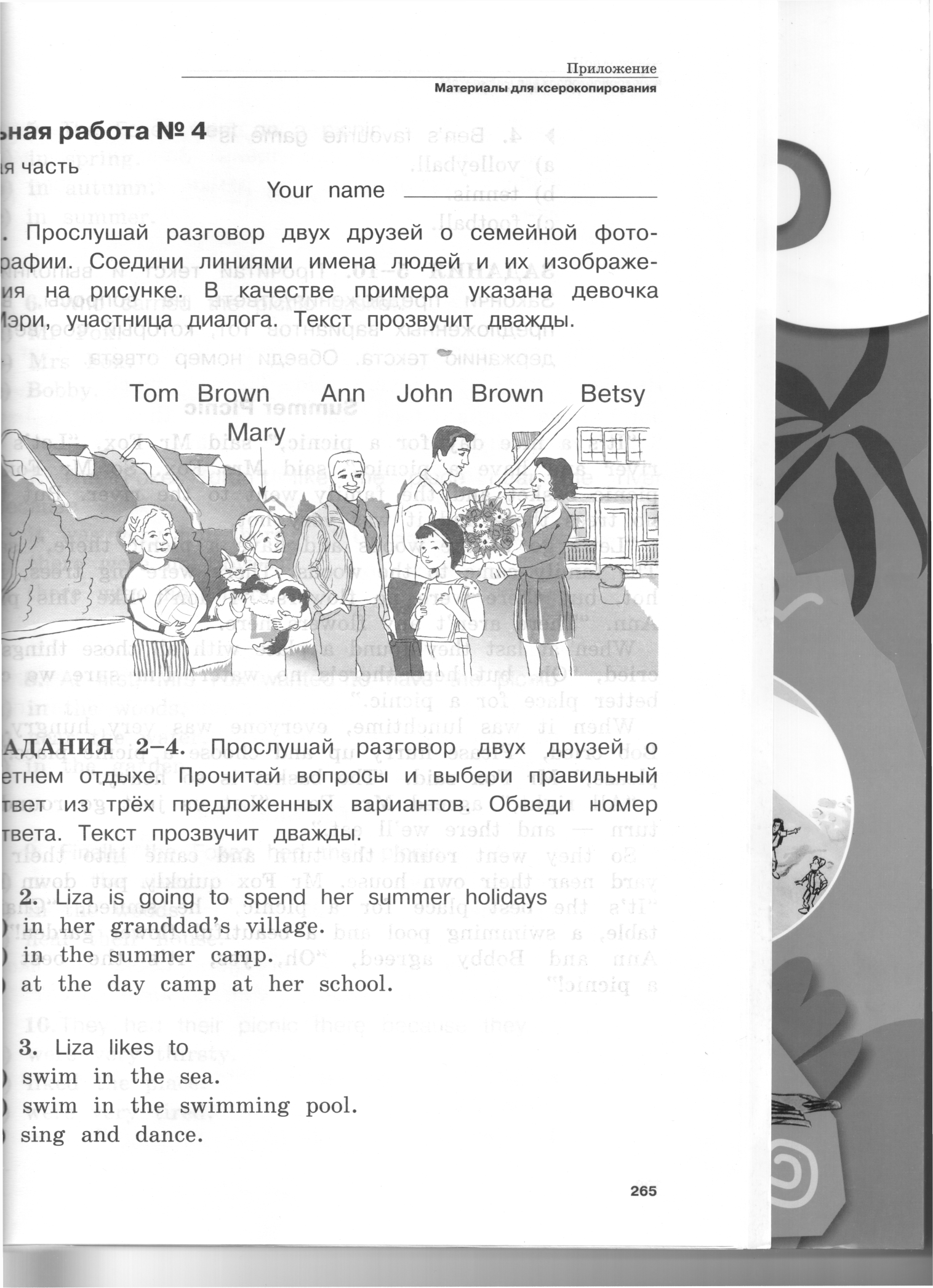 ЗАДАНИЯ 2—4. Прослушай разговор двух друзей о летнем отдыхе. Прочитай вопросы и выбери правильный ответ из трёх предложенных вариантов. Обведи номер ответа. Текст прозвучит дважды.	2.	Liza	is going to spend her	 summer holidays________in 	her	granddad’s village.in 	the	summer camp.at 	the day camp at her school. 3. Liza likes to______ swim in the sea. swim in the swimming pool. sing and dance.4. Ben’s favourite game is__________ volleyball. tennis. football.ЗАДАНИЯ 5—10. Прочитай текст и выполни задание" Закончи предложения/ответь на вопросы, выбрав предложенных вариантов тот, который соответствует держанию текста. Обведи номер ответа.Summer Picnic“It’s a nice day for a picnic,” said Mr Fox. “Let’s go to the river and have a picnic,” said Mrs Fox. So Mr Fox took the picnic basket and the family went to the river. But there we no trees there and it was very hot.“Let’s go to the woods and have a picnic there,” said Bobby. The family came to the woods. There were big trees, it was not hot, but there were no flowers. “I don’t like this place,” said Ann. “There aren’t any flowers here.”When at last they found a place with all those things, Mrs Fox cried, “Oh, but here  there’s no water. I’m sure we can find better place for a picnic.”When it was lunchtime, everyone was very hungry. Ann and Bob cried, “Please hurry up and choose a picnic place!” “Yes, do please,” Mr Fox said. “The basket is so heavy.”“All right,” agreed Mrs Fox. “Let us just go round the next turn — and there we’ll eat.”	So they	went round the turn and came into	 their own back yard near	 their own house.	Mr. Fox quickly put down his basket.“It’s the	 best place for a picnic,” he smiled. “Chairs and a table, a swimming pool and a beautiful flower garden!” Mrs Fox. Ann and  Bobby agreed,“Oh, yes, it’s	the	best place for a picnic!” 5. The Foxes went on a picnic in spring. in autumn. in summer. 6. Who carried the picnic basket? Mr Fox. Mrs Fox. Bobby. 7. The Foxes didn’t like the place near the river because it was very hot there. there were no flowers. there were no chairs. 8. At first, Mrs Fox wanted to have the picnic in the woods. near the water. in the garden. 9. Finally, the Foxes had their picnic near the river. in the woods. near their house.10. They had their picnic there because they were very thirsty. liked the place.were very tired.ЗАДАНИЕ 11. Прочитай текст. Постарайся понять, какие слова в нём пропущены. Заполни каждый пропуск, выбрав нужное слово из рамки. Одно слово уже вставлено.night, snow, love, winter, spring, canIn autumn many birds fly from Russia to other countries.Russian  winter is very cold. There is much _____. Birds  don’t have enough food. In 	 they come  back to us. Some birds fly in the daytime. Other birds fly during the________  and rest and eat during the day. How long________ birds	 fly without a stop? Some small birds can fly without a stop for 90 hours. They ________ 	 their	countryand always come back home!ЗАДАНИЕ 12. Заполни анкету. Постарайся не делать ошибок в написании слов.“Forward” QuestionnaireMy name is 	I am from 	My birthday is 	My favourite subject is ______________My favourite sport/game is_____________